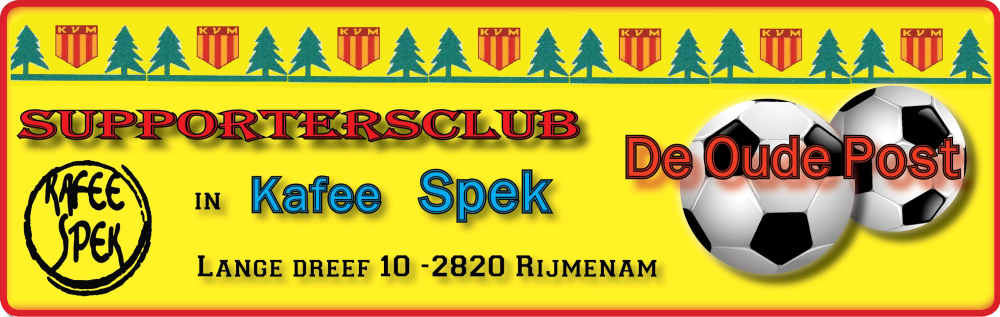  EETDAG Oude PostZondag 27 maart 2022Van 12 tot 19 uurSint Maartensberg (achter de kerk) STOOFVLEES met Friet CURRYWORST met Friet 	SPAGHETTI  		SPAGHETTI kinderportie  	       Inschrijven :  rudivanespen@telenet.be of via de bestuursledenIedereen van harte welkomRudi0495/61.42.65Steven0475/97.50.690475/97.50.69  Fred0497/57.90.85       Nico       Nico0473/6211830473/621183Glenn0486/57.48.04Inge0475/7672810475/767281